* FUN * EDUCATION * ADVENTURE * * BACKPACKING * TRAINING *Learn to Plan and Execute a High Adventure Trek for the YouthSharpen your outdoor skills			                       Enhance the Outdoor experienceHave Fun					            	Practice safety and awareness in the fieldLearn and use Leave No Trace principles	            Learn to anticipate and plan aheadLearn to handle emergencies in the outdoors                 See and do more outsideWho:  Any registered Adult Scouter Must have all applicable training completed for the current scouting volunteer positionWhen:  Indoor sessions    10/2/2019 and 10/9/2019      6:00pm - 8:30 pm each night Where:   Heard Scout Pueblo   1901 E. Dobbins Rd. Phoenix, AZ 85041	 Outdoor session     10/12/2019 - 10/13/2019   3 + mile Backpacking in Superstition Wilderness Area   (near Second Water Trail)Cost:  $25 per person includes class materials and food.  Students will supply their own camping gear (menus will be discussed in class)Prerequisites:  Be registered with BSA.   Proof of completion of all required BSA training.Current BSA medical form.  Be able carry your gear for an overnight 6 mile round trip hikeA desire to help deliver a fun high adventure program to the youth who you all serve.ALL THREE SESSIONS ARE REQUIRED    Class size is limited sign up soonJOIN US TODAY – Register at http://www.grandcanyonbsa.orgContact 
Dale Lewis delewisaz56@gmail.com /602-526-0612 for more information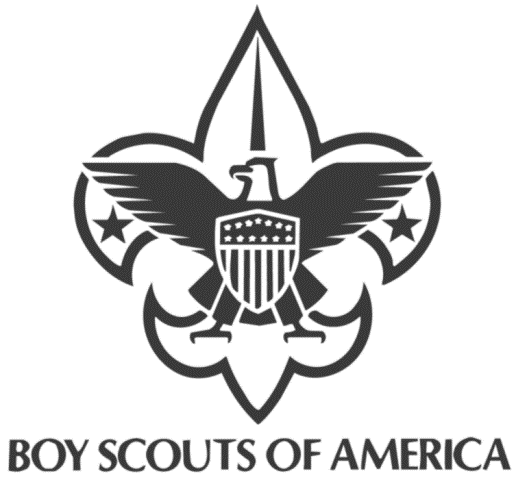     Grand Canyon Council         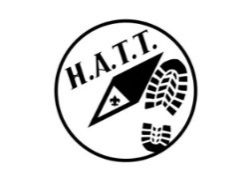   High Adventure Trek Training 